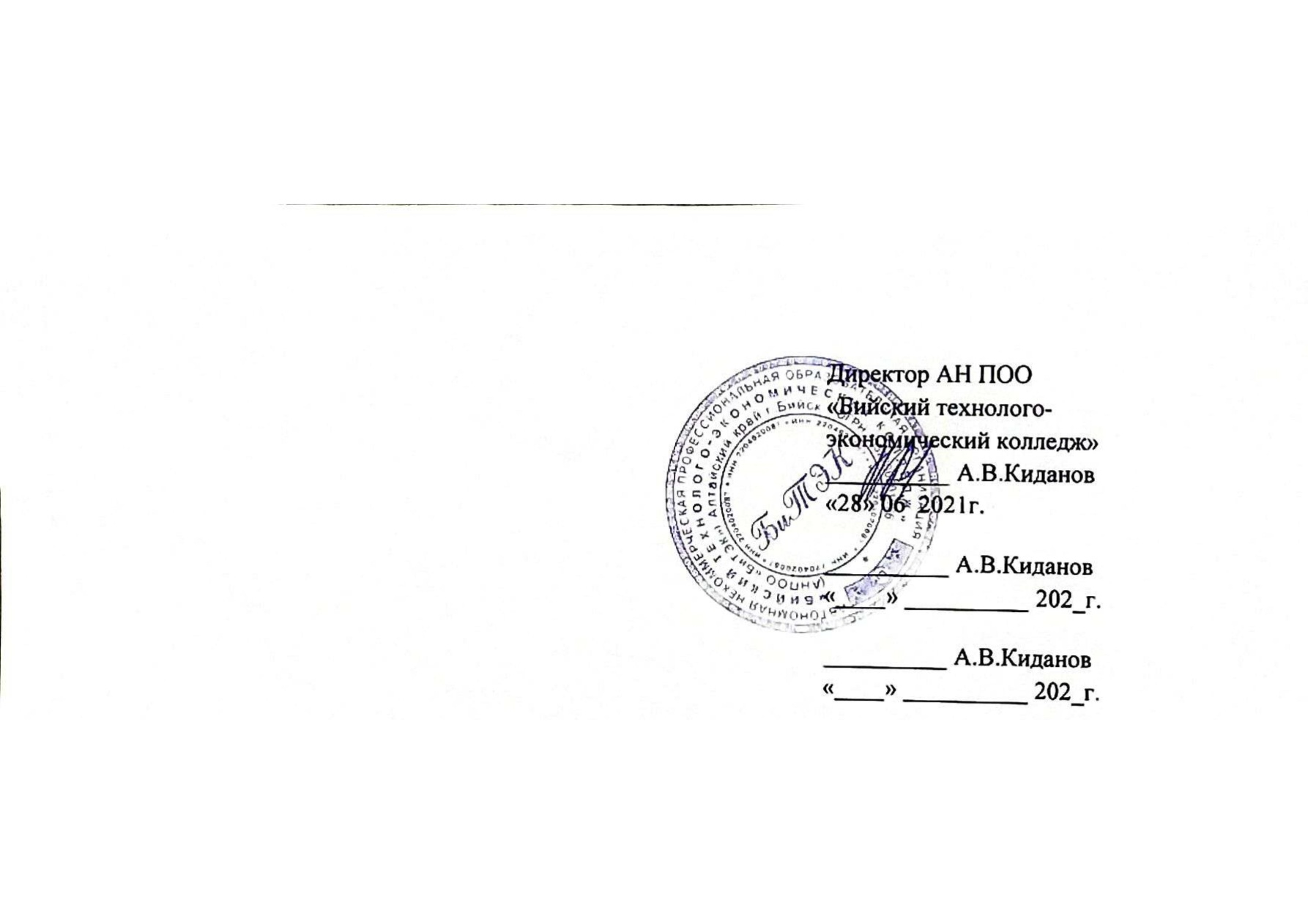 Рабочая программа дисциплины ОП. 18 Основы исследовательской деятельности соответствует федеральному государственному образовательному стандарту в части требований к результатам освоения основной образовательной программы базовой подготовки в предметной области ОП. 18 Основы исследовательской деятельности специальности 40.02.01. «Право и организация социального обеспечения».Организация – разработчик: Автономная некоммерческая профессиональная образовательная организация «Бийский технолого-экономический колледж».Разработчик: Брыксина Н.А. преподаватель АНПОО «Бийский технолого-экономический колледж».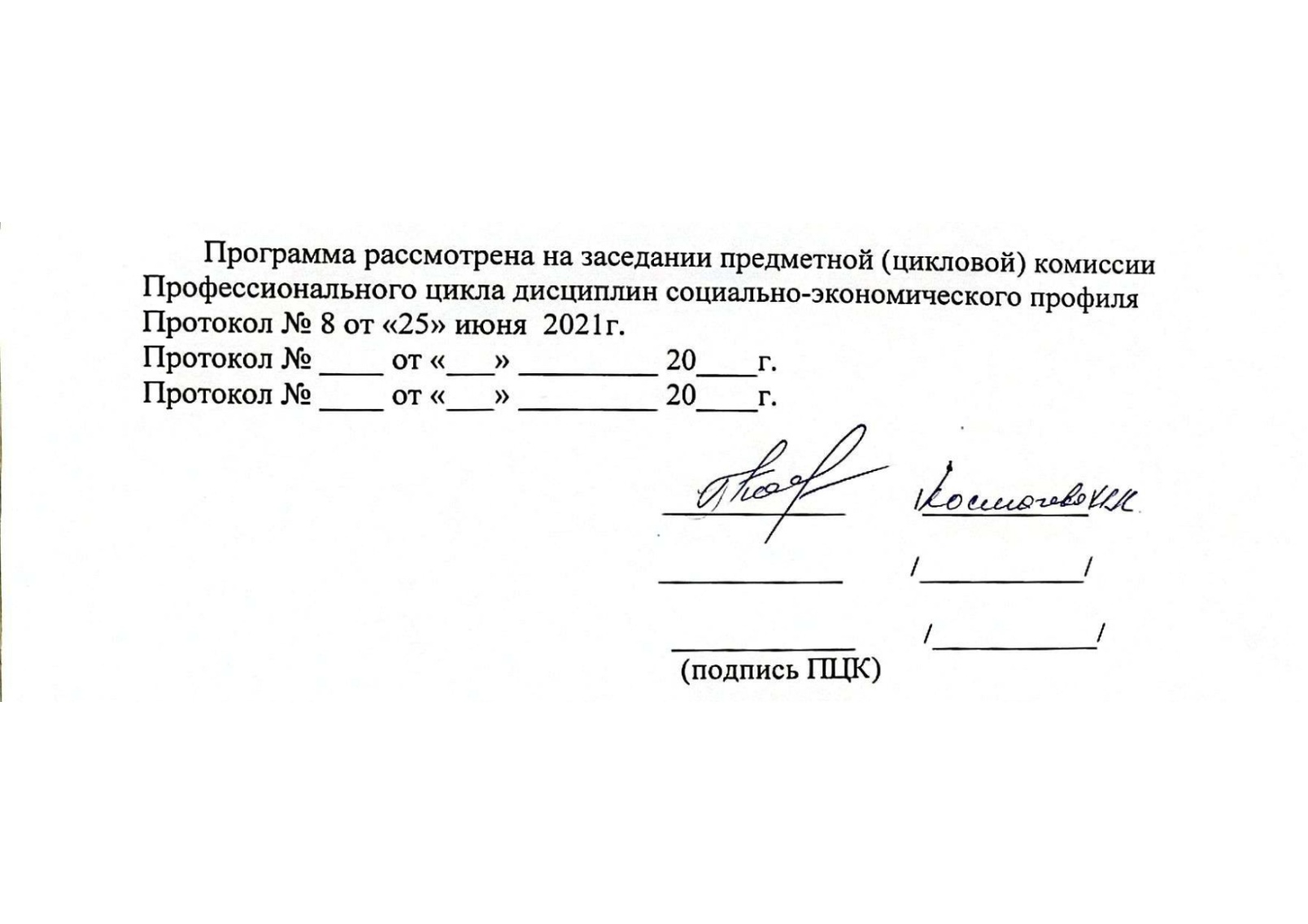 СОДЕРЖАНИЕ1. ПАСПОРТ РАБОЧЕЙ ПРОГРАММЫУЧЕБНОЙ ДИСЦИПЛИНЫ ОП.18 «ОСНОВЫ ИССЛЕДОВАТЕЛЬСКОЙ ДЕЯТЕЛЬНОСТИ»  Область применения рабочей программыРабочая программа учебной дисциплины является частью основой профессиональной образовательной программы в соответствии с ФГОС по специальности 40.02.01 «Право и организация социального обеспечении» (по программе базовой подготовки)1.2 Место учебной дисциплины в структуре основной профессиональной образовательной программыУчебная дисциплина ОП.18 Основы исследовательской деятельности является общепрофессиональной и входит  в профессиональный цикл. В результате освоение дисциплины обучающийся должен овладеть следующими компетенциями:1.3 Цели и задачи учебной дисциплины – требования к результатам освоения учебной дисциплины:В результате освоения учебной дисциплины студент должен уметь:определять объект, предмет исследования, формулировать цель, составлять план выполнения исследования;осуществлять сбор, изучение и обработку информации;формулировать выводы и делать обобщения;конспектировать, аннотировать, реферировать источники информации; работать с компьютерными программами при обработке и оформлении результатов исследования;подготовить устное выступление по результатам исследовательской деятельности и презентацию для его сопровождения;В результате освоения учебной дисциплины студент должен знать:методику исследовательской работы (выпускной квалификационной работы);способы поиска и накопления необходимой научной информации, ее обработки и оформления результатов;общую структуру и научный аппарат исследования;приемы и способы поиска и накопления необходимой научной информации.1.4 Количество часов на освоение рабочей программы учебной дисциплины:максимальной учебной нагрузки студента 52 час, в том числе:обязательной аудиторной учебной нагрузки студента 36  часа;самостоятельной работы студента 16  часов.2. СТРУКТУРА И СОДЕРЖАНИЕ УЧЕБНОЙ ДИСЦИПЛИНЫ2.1 Объем учебной дисциплины и виды учебной работы2.2 Тематический план и содержание учебной дисциплины  ОП. 18 Основы исследовательской деятельности                                                                                                                                                                      наименование			3. условия реализации УЧЕБНОЙ дисциплины3.1 Требования к минимальному материально-техническому обеспечению	Реализация программы дисциплины требует наличия учебного кабинета.	Оборудование учебного кабинета: стенды, учебно-методические пособия, экран.Технические средства обучения: компьютер, мультимедийный проектор, интерактивная доска.3.2 Информационное обеспечение обученияПеречень рекомендуемых учебных изданий, дополнительной литературы, Интернет-ресурсовОсновные источники:Бережнова Е.В., Краевский В.В. Основы учебно-исследовательской деятельности студентов: М. «Академия», 2017.Бережнова Л.Н., Богословский В.И. Научно-исследовательская работа студента как гуманитарная технология: Учебное пособие. – СПб.: ООО «Книжный Дом», 2017. – 208 с.Методы научного познания : метод. указ. / сост. : А.И. Попов, А.В. Авдеева. – Тамбов: Изд-во Тамб. гос. техн. ун-та, 2007.Безрукова В.С. Как написать реферат, курсовую, диплом. – С-Пб: Питер. – 2008. – 176 с.Дополнительные источники:Лешкевич Т.Г. Философия науки: традиции и новации: М. «Приор», 2008.-272с.Уланов Л.Н. Как написать реферат: Барнаул, 2008.Интернет-ресурсыКонтроль и оценка результатов освоения УЧЕБНОЙ ДисциплиныКонтроль и оценка результатов освоения учебной дисциплины осуществляется преподавателем в процессе проведения практических занятий, тестирования, а также выполнения студентом индивидуальных заданий, проектов, исследований.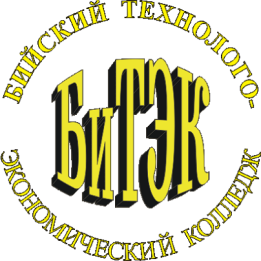 Автономная некоммерческая профессиональная образовательная организация«Бийский технолого-экономический колледж»Рабочая программа учебной дисциплиныОП. 18 Основы исследовательской деятельностиДля специальности 40.02.01. «Право и организация социального обеспечения»Бийск 2021 г.1.ПАСПОРТ РАБОЧЕЙ ПРОГРАММЫ УЧЕБНОЙ ДИСЦИПЛИНЫ42.СТРУКТУРА И СОДЕРЖАНИЕ УЧЕБНОЙ ДИСЦИПЛИНЫ63.УСЛОВИЯ РЕАЛИЗАЦИИ УЧЕБНОЙ ДИСЦИПЛИНЫ114.КОНТРОЛЬ И ОЦЕНКА РЕЗУЛЬТАТОВ ОСВОЕНИЯ УЧЕБНОЙ ДИСЦИПЛИНЫ12КодНаименование результата обученияПК 1.1.Осуществлять профессиональное толкование нормативных правовых актов для реализации прав граждан в сфере пенсионного обеспечения и социальной защиты.ПК 1.2.Осуществлять прием граждан по вопросам пенсионного обеспечения и социальной защиты.ПК 1.3.Рассматривать пакет документов для назначения пенсий, пособий, компенсаций, других выплат, а также мер социальной поддержки отдельным категориям граждан, нуждающимся в социальной защите.ПК 1.4.Осуществлять установление (назначение, перерасчет, перевод), индексацию и корректировку пенсий, назначение пособий, компенсаций и других социальных выплат, используя информационно – компьютерные технологии.ОК 1.Понимать сущность и социальную значимость своей будущей профессии, проявлять к ней устойчивый интерес.ОК 2Организовывать собственную деятельность, выбирать типовые методы и способы выполнения профессиональных задач, оценивать их эффективность и качество.ОК 3.Принимать решения в стандартных и нестандартных ситуациях и нести за них ответственность.ОК 4.Осуществлять поиск и использование информации, необходимой для эффективного выполнения профессиональных задач, профессионального и личностного развития.ОК 5. Использовать информационно-коммуникационные технологии в профессиональной деятельности.ОК 6.Работать в коллективе и команде, эффективно общаться с коллегами, руководством, потребителями.ОК 7.Брать на себя ответственность за работу членов команды (подчиненных), результат выполнения заданий.ОК 8.Самостоятельно определять задачи профессионального и личностного развития, заниматься самообразованием, осознанно планировать повышение квалификации.ОК 9.Ориентироваться в условиях постоянного изменения правовой базы.ОК 10.Соблюдать основы здорового образа жизни, требования охраны труда.ОК 11. Соблюдать деловой этикет, культуру и психологические основы общения, нормы и правила поведения.ОК 12.Проявлять нетерпимость к коррупционному поведению.Вид учебной работыОбъем часовМаксимальная учебная нагрузка (всего)52Обязательная аудиторная учебная нагрузка (всего) 36в том числе:лабораторные работы-практические работы6контрольные работы-курсовая работа (проект) -Самостоятельная работа студента (всего)16в том числе:самостоятельная работа над курсовой работой (проектом) -Промежуточная аттестация в форме дифференцированного зачетаПромежуточная аттестация в форме дифференцированного зачетаНаименование разделов и темСодержание учебного материала, лабораторные работы и практические занятия, самостоятельная работа студентов, курсовая работа (проект)Объем часовУровень усвоения1234Раздел 1. Основные понятия научно-исследовательской деятельностиТема 1.1  Исследования и их роль в практической деятельности человекаСодержание учебного материала4Тема 1.1  Исследования и их роль в практической деятельности человекаИсследования и их роль в практической деятельности человека.  Место и роль научных исследований в познавательной деятельности студента. Общее понятие о науке. Философский образ науки. Многообразие форм знания. Научное и ненаучное знание. Наука как социокультурный феномен. Классификация наук. Структура и динамика научного знания. Наука как специализированная форма познания. Научная картина мира и ее эволюция. Понятие «научного познания». Элементы теории и методологии научно-экспериментального творчества. Особенности исследований в области гуманитарных наук. Наука и практика. Характеристика поисковой и исследовательской работы, анализ ее содержания и особенностей.42Тема 1.1  Исследования и их роль в практической деятельности человекаЛабораторная работа -Тема 1.1  Исследования и их роль в практической деятельности человекаПрактическая работа -Тема 1.1  Исследования и их роль в практической деятельности человекаКонтрольная работа -Тема 1.1  Исследования и их роль в практической деятельности человекаСамостоятельная работа студентов: Изучить теорию конвенциализма А. Пуанкаре, логико-нормативную модель роста знаний в научно-исследовательской программе Имре Лакатоса.63Тема 1.2  Основные методы и этапы исследовательского процессаСодержание учебного материала2Тема 1.2  Основные методы и этапы исследовательского процессаОсновные методы и этапы исследовательского процесса. Понятие «методы исследования». Методы теоретических и эмпирических исследований. Общенаучные методы эмпирического познания. Общенаучные методы теоретического познания. Теоретические методы: теоретический анализ и синтез, абстрагирование, конкретизация и идеализация, аналогия, моделирование, сравнительный и ретроспективный анализ, классификация. Эмпирические методы: наблюдение, беседа, тестирование, самооценка, эксперимент, экспертиза, описание, изучение документации. Этапы исследовательского процесса: аналитический, прогнозирующий, организаторский, обобщающий, внедренческий, их специфика. Ступени работы над научным исследованием (НИ): обоснование актуальности и новизны; выявление объекта (предмета) исследования; выбор метода проведения НИ, описание процесса НИ (эксперимента), обсуждение результатов НИ,  формулировка выводов. Структурная схема НИ (научного исследования).22Тема 1.2  Основные методы и этапы исследовательского процессаЛабораторная работа -Тема 1.2  Основные методы и этапы исследовательского процессаПрактическое занятие 1. Составление структурной схемы исследования.22Тема 1.2  Основные методы и этапы исследовательского процессаКонтрольная работа  -Тема 1.2  Основные методы и этапы исследовательского процессаСамостоятельная работа студентов: Подготовить доклад по теме: Основные методы и этапы исследовательского процесса.33Тема 1.3  Поиск научной информацииСодержание учебного материала2Тема 1.3  Поиск научной информацииИнформатика и информационное обеспечение научного исследования. Поиск научной информации.  Научные документы и издания. Информационно-поисковые системы. Научно-техническая и патентная информация, организация работы с научной литературой.22Тема 1.3  Поиск научной информацииЛабораторная работа -Тема 1.3  Поиск научной информацииПрактическая работа -Тема 1.3  Поиск научной информацииКонтрольная работа  -Тема 1.3  Поиск научной информацииСамостоятельная работа студентов: Подготовить сообщение по теме: Поиск научной информации в Интернете.33Тема 1.4 Накопление и обработка научной информацииСодержание учебного материала4Тема 1.4 Накопление и обработка научной информацииНакопление и обработка научной информации. Организация работы по накоплению научной информации. Способы обработки информации. Работа с литературой. Составление аннотации, простого или сложного плана информационного текста, тезисов, конспектов, рефератов.42Тема 1.4 Накопление и обработка научной информацииЛабораторная работа Тема 1.4 Накопление и обработка научной информацииПрактическое занятие  2. Составление аннотации.22Тема 1.4 Накопление и обработка научной информацииКонтрольная работа  -Тема 1.4 Накопление и обработка научной информацииСамостоятельная работа студентов:Тема 1.5 Логические законы и правила в практике научного исследованияСодержание учебного материала2Тема 1.5 Логические законы и правила в практике научного исследованияОсновные законы логики (принципы мышления). Основные формы логического мышления. Применение логических законов и правил в процессе решения исследовательских задач.2Тема 1.5 Логические законы и правила в практике научного исследованияЛабораторная работа -Тема 1.5 Логические законы и правила в практике научного исследованияСамостоятельная работа студентов: Подготовить презентацию по теме: Законы логики.23Тема 1.6 Оформление результатов исследовательских работСодержание учебного материала-Тема 1.6 Оформление результатов исследовательских работТребования к оформлению научных статей, рефератов, курсовых и дипломных работ. Оформление списка использованных источников.-Тема 1.6 Оформление результатов исследовательских работЛабораторная работа -Тема 1.6 Оформление результатов исследовательских работПрактическое занятие 3. Оформление результатов исследовательских работ.22Тема 1.6 Оформление результатов исследовательских работКонтрольная работа  -Тема 1.6 Оформление результатов исследовательских работСамостоятельная работа студентов:-Тема 1.7 Способы представления результатов исследовательской деятельностиСодержание учебного материала2Тема 1.7 Способы представления результатов исследовательской деятельностиСпособы представления результатов исследовательской деятельности. Доклад, научное сообщение. Логика устного сообщения. Требования к стилю и языку. Статья, тезисы научного доклада (сообщения). Требования к содержанию, структуре, языку, стилю. Особенности научного стиля. Речевые функции и лексические средства. Доклад – форма публичного выступления. Правила публичного выступления. Структура научного доклада. Критерии оценки научного доклада.22Тема 1.7 Способы представления результатов исследовательской деятельностиЛабораторная работа -Тема 1.7 Способы представления результатов исследовательской деятельностиСамостоятельная работа студентов:Раздел 2. Виды учебно-исследовательских работТема 2.1 Научный рефератСодержание учебного материала4Тема 2.1 Научный рефератНаучный реферат – краткое письменное изложение работы с анализом полученного в ходе исследования  информации и самостоятельных выводов. Структура реферата. Процедура защиты реферата.42Тема 2.1 Научный рефератЛабораторная работа-Тема 2.1 Научный рефератКонтрольная работа  -Тема 2.1 Научный рефератСамостоятельная работа студентов:-Тема 2.2 Курсовая и дипломная работы как результат учебно-исследовательской деятельностиСодержание учебного материала6Тема 2.2 Курсовая и дипломная работы как результат учебно-исследовательской деятельностиВыбор темы, работа над формулировкой темы. Разработка структуры работы. Организация исследования. Оформление разделов. Список литературы, приложения к курсовой (дипломной) работе.62Тема 2.2 Курсовая и дипломная работы как результат учебно-исследовательской деятельностиЛабораторная работа-Тема 2.2 Курсовая и дипломная работы как результат учебно-исследовательской деятельностиТема 2.2 Курсовая и дипломная работы как результат учебно-исследовательской деятельностиТема 2.2 Курсовая и дипломная работы как результат учебно-исследовательской деятельностиКонтрольная работа  -Тема 2.2 Курсовая и дипломная работы как результат учебно-исследовательской деятельностиСамостоятельная работа студентов: Подготовить презентацию по теме: Исследовательская деятельность как результат.23Тема 2.3 Учебный проект как форма организации учебно-исследовательской деятельностиСодержание учебного материала2Тема 2.3 Учебный проект как форма организации учебно-исследовательской деятельностиУчебный проект с точки зрения студента. Требования, предъявляемые к учебному проекту. Виды учебных проектов, этапы организации проектной деятельности.22Тема 2.3 Учебный проект как форма организации учебно-исследовательской деятельностиЛабораторная работа-Дифференцированный зачетДифференцированный зачет2-  Всего:  Всего:52Результаты обучения(освоенные умения, усвоенные знания)Формы и методы контроля и оценки результатов обучения уметь:- определять объект, предмет исследования, формулировать цель, составлять план выполнения исследования;- осуществлять сбор, изучение и обработку информации;- формулировать выводы и делать обобщения;- конспектировать, аннотировать, реферировать источники информации; - работать с компьютерными программами при обработке и оформлении результатов исследования;-  подготовить устное выступление по результатам исследовательской деятельности и презентацию для его сопровождения;знать:-   методику исследовательской работы (выпускной квалификационной работы);- способы поиска и накопления необходимой научной информации, ее обработки и оформления результатов;-   общую структуру и научный аппарат исследования;-   приемы и способы поиска и накопления необходимой научной информации.- текущий контроль умений и знаний в области освоения учебного материала по теме, учебной единицы через устный опрос, письменный опрос, тесты, терминологические, тематические диктанты, и т.д.- контроль результатов внеаудиторной самостоятельной работы (составление  схем,  презентаций,  сообщений, конспектов, решение ситуационных задач)  - итоговый контроль умений и знаний проводится через дифференцированный зачет